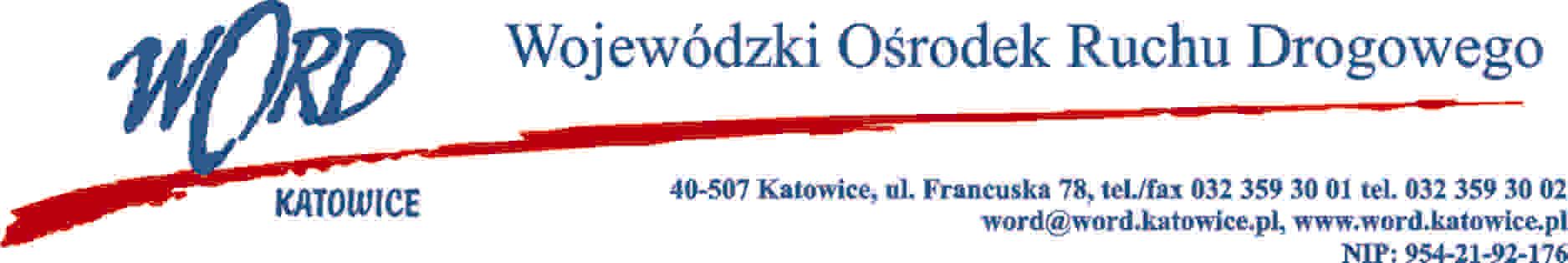 Katowice, dnia 31.07.2023 r. AT-ZP.262.10.8.2023.EGInformacja z otwarcia ofert w dniu 31.07.2023 r.Dotyczy: informacji z otwarcia ofert w dniu 31.07.2023 r. o godz. 10.30. w postępowaniu w trybie podstawowym zgodnie z art. 275 ust.1 ustawy z dnia 11 września 2019 r. Prawo zamówień publicznych (Dz. U. z 2022 r. poz. 1710 z późn. zm.) na „Dostawę paliwa do pojazdów Wojewódzkiego Ośrodka Ruchu Drogowego w Katowicach oraz oddziałów terenowych wraz z  kartami flotowymi w częściach I-VI.W oparciu o art. 222 ust. 5 ustawy Prawo zamówień publicznych, Zamawiający przekazuje następujące informacje:W przedmiotowym postępowaniu ofertę złożyli Wykonawcy: Z-ca Dyrektora WORDPiotr GórnyOtrzymują;1)Platforma 2) a/aWykonawcyCena ZAKRES IKatowiceCena ZAKRES II BytomCena ZAKRES IIIDąbrowa GórniczaCena ZAKRES IV RybnikCena ZAKRES VJastrzębie ZdrójCena ZAKRES VITychy1.ORLEN SAChemików 7 09-411 Płock157368,93115767,27115489,0670158,4492850,5944622,402Przedsiębiorstwo Komunikacji Miejskiej Sp. z o.o.,Wspólna 5d 32-300 Olkusz168346,64XXXXX3 Circle K Polska Sp. z o.o.Puławska 86 
02- 603 Warszawa, 167419,68117797,33115368,3370043,1392615,3844411,59